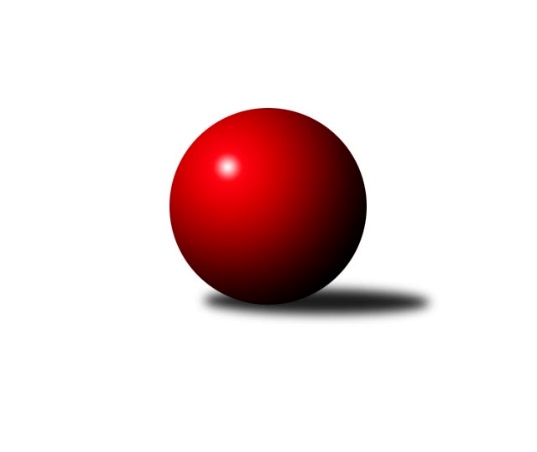 Č.21Ročník 2017/2018	7.4.2018Nejlepšího výkonu v tomto kole: 3409 dosáhlo družstvo: TJ Horní Benešov ˝A˝3. KLM C 2017/2018Výsledky 21. kolaSouhrnný přehled výsledků:KK Šumperk˝A˝	- KK Zábřeh ˝B˝	6:2	3211:3062	14.5:9.5	7.4.HKK Olomouc ˝B˝	- TJ  Odry ˝A˝	4:4	3240:3222	11.5:12.5	7.4.TJ Horní Benešov ˝A˝	- SKK Ostrava ˝A˝	5:3	3409:3291	13.0:11.0	7.4.TJ Zbrojovka Vsetín ˝A˝	- TJ Sokol Machová ˝A˝	6:2	3314:3208	14.0:10.0	7.4.TJ Sokol Bohumín ˝A˝	- TJ Tatran Litovel ˝A˝	2:6	3036:3071	10.0:14.0	7.4.KC Zlín	- TJ Jiskra Rýmařov ˝A˝	6:2	3269:3186	13.0:11.0	7.4.Tabulka družstev:	1.	TJ Zbrojovka Vsetín ˝A˝	21	17	2	2	111.0 : 57.0 	290.0 : 214.0 	 3248	36	2.	KC Zlín	21	15	1	5	113.5 : 54.5 	299.5 : 204.5 	 3262	31	3.	TJ Horní Benešov ˝A˝	21	15	1	5	106.5 : 61.5 	277.5 : 226.5 	 3193	31	4.	TJ Jiskra Rýmařov ˝A˝	21	12	0	9	86.0 : 82.0 	259.5 : 244.5 	 3174	24	5.	KK Šumperk˝A˝	21	10	2	9	82.5 : 85.5 	254.5 : 249.5 	 3162	22	6.	TJ  Odry ˝A˝	21	9	3	9	87.0 : 81.0 	254.5 : 249.5 	 3181	21	7.	TJ Tatran Litovel ˝A˝	21	7	3	11	74.0 : 94.0 	241.5 : 262.5 	 3140	17	8.	KK Zábřeh ˝B˝	21	8	1	12	69.0 : 99.0 	224.5 : 279.5 	 3128	17	9.	TJ Sokol Machová ˝A˝	21	8	0	13	73.0 : 95.0 	236.5 : 267.5 	 3159	16	10.	TJ Sokol Bohumín ˝A˝	21	7	2	12	73.0 : 95.0 	234.5 : 269.5 	 3158	16	11.	SKK Ostrava ˝A˝	21	5	1	15	65.0 : 103.0 	220.0 : 284.0 	 3145	11	12.	HKK Olomouc ˝B˝	21	4	2	15	67.5 : 100.5 	231.5 : 272.5 	 3142	10Podrobné výsledky kola:	 KK Šumperk˝A˝	3211	6:2	3062	KK Zábřeh ˝B˝	Marek Zapletal	154 	 141 	 132 	149	576 	 4:0 	 509 	 133	120 	 123	133	Jiří Srovnal	Miroslav Smrčka	140 	 133 	 153 	115	541 	 3:1 	 481 	 121	118 	 114	128	Miroslav Štěpán	Jaroslav Sedlář	133 	 140 	 123 	137	533 	 2:2 	 502 	 137	146 	 112	107	Lukáš Krejčí	Gustav Vojtek	130 	 136 	 133 	137	536 	 3.5:0.5 	 513 	 123	126 	 127	137	Jan Körner	Adam Běláška	138 	 112 	 146 	112	508 	 1:3 	 530 	 146	129 	 133	122	Milan Šula	Petr Matějka	135 	 120 	 137 	125	517 	 1:3 	 527 	 139	130 	 129	129	Jiří Michálekrozhodčí: Heinisch PavelNejlepší výkon utkání: 576 - Marek Zapletal	 HKK Olomouc ˝B˝	3240	4:4	3222	TJ  Odry ˝A˝	Dušan Říha	136 	 144 	 118 	138	536 	 1:3 	 548 	 150	128 	 127	143	Marek Frydrych	Břetislav Sobota	139 	 154 	 155 	150	598 	 4:0 	 532 	 136	127 	 139	130	Stanislav Ovšák	Miroslav Dokoupil	123 	 130 	 128 	123	504 	 1.5:2.5 	 534 	 120	161 	 130	123	Vojtěch Rozkopal	Marian Hošek	138 	 141 	 137 	147	563 	 4:0 	 518 	 127	118 	 127	146	Petr Dvorský	Josef Šrámek	128 	 136 	 129 	131	524 	 0:4 	 570 	 146	143 	 136	145	Michal Pavič	Jiří Baslar	121 	 135 	 129 	130	515 	 1:3 	 520 	 127	120 	 137	136	Karel Chlevišťanrozhodčí: Jaromír HendrychNejlepší výkon utkání: 598 - Břetislav Sobota	 TJ Horní Benešov ˝A˝	3409	5:3	3291	SKK Ostrava ˝A˝	Miroslav Petřek ml.	146 	 159 	 137 	123	565 	 2:2 	 553 	 125	132 	 149	147	Dominik Böhm	Petr Rak	155 	 160 	 137 	143	595 	 3:1 	 559 	 137	124 	 161	137	Zdeněk Kuna	Vlastimil Skopalík *1	122 	 121 	 135 	128	506 	 1:3 	 537 	 126	145 	 132	134	Petr Holas	Vladislav Pečinka	147 	 130 	 131 	145	553 	 1:3 	 578 	 149	128 	 152	149	Jiří Trnka	Jiří Hendrych	155 	 157 	 154 	176	642 	 4:0 	 512 	 128	127 	 123	134	Vladimír Korta *2	Kamil Kubeša	132 	 138 	 146 	132	548 	 2:2 	 552 	 128	145 	 139	140	Jan Pavlosekrozhodčí: střídání: *1 od 61. hodu Martin Bilíček, *2 od 61. hodu Miroslav PytelNejlepší výkon utkání: 642 - Jiří Hendrych	 TJ Zbrojovka Vsetín ˝A˝	3314	6:2	3208	TJ Sokol Machová ˝A˝	Daniel Bělíček	130 	 137 	 143 	122	532 	 3:1 	 547 	 127	135 	 142	143	Roman Hrančík	Martin Dolák	144 	 131 	 135 	147	557 	 3:1 	 538 	 145	121 	 131	141	Michal Laga	Zoltán Bagári	154 	 151 	 137 	119	561 	 3:1 	 492 	 119	128 	 123	122	Vlastimil Brázdil	Tomáš Novosad	126 	 132 	 120 	151	529 	 1:3 	 545 	 141	137 	 131	136	Milan Dovrtěl	Vlastimil Bělíček	140 	 138 	 144 	179	601 	 3:1 	 540 	 134	117 	 148	141	Jiří Kudláček	Tomáš Hambálek	154 	 132 	 128 	120	534 	 1:3 	 546 	 136	139 	 142	129	Miroslav Míšekrozhodčí: Riedel PetrNejlepší výkon utkání: 601 - Vlastimil Bělíček	 TJ Sokol Bohumín ˝A˝	3036	2:6	3071	TJ Tatran Litovel ˝A˝	René Světlík	123 	 113 	 115 	129	480 	 0:4 	 537 	 132	141 	 131	133	Jakub Mokoš	Roman Honl	121 	 115 	 120 	141	497 	 2:2 	 484 	 143	97 	 126	118	Jiří Fiala	Fridrich Péli	134 	 113 	 134 	110	491 	 2:2 	 515 	 127	131 	 128	129	František Baleka	Petr Kuttler	148 	 122 	 118 	110	498 	 1:3 	 521 	 133	137 	 127	124	Jiří Čamek	Karol Nitka	137 	 130 	 145 	140	552 	 4:0 	 493 	 124	120 	 130	119	Kamil Axman	Aleš Kohutek	127 	 136 	 117 	138	518 	 1:3 	 521 	 130	114 	 123	154	Miroslav Sigmundrozhodčí: Dendis ŠtefanNejlepší výkon utkání: 552 - Karol Nitka	 KC Zlín	3269	6:2	3186	TJ Jiskra Rýmařov ˝A˝	Karel Ivaniš	130 	 110 	 157 	128	525 	 2:2 	 544 	 128	146 	 122	148	Michal Davidík	Jindřich Kolařík	139 	 143 	 136 	149	567 	 2:2 	 561 	 150	131 	 142	138	Ladislav Stárek	Pavel Kubálek	149 	 128 	 121 	138	536 	 1:3 	 531 	 122	141 	 128	140	Ladislav Janáč	Tomáš Polášek	126 	 150 	 127 	137	540 	 3:1 	 505 	 136	117 	 124	128	Jaroslav Heblák	Miroslav Málek	133 	 151 	 118 	140	542 	 2:2 	 528 	 134	138 	 136	120	Antonín Sochor	Radim Abrahám	120 	 136 	 159 	144	559 	 3:1 	 517 	 130	118 	 147	122	Jaroslav Tezzelerozhodčí: Polepil MartinNejlepší výkon utkání: 567 - Jindřich KolaříkPořadí jednotlivců:	jméno hráče	družstvo	celkem	plné	dorážka	chyby	poměr kuž.	Maximum	1.	Vlastimil Bělíček 	TJ Zbrojovka Vsetín ˝A˝	579.60	375.5	204.1	1.7	9/10	(621)	2.	Miroslav Petřek  ml.	TJ Horní Benešov ˝A˝	567.34	371.5	195.9	2.1	10/10	(606)	3.	Karel Ivaniš 	KC Zlín	558.57	367.8	190.7	3.0	11/11	(618)	4.	Jiří Michálek 	KK Zábřeh ˝B˝	553.36	372.5	180.9	3.7	8/11	(611)	5.	Michal Pavič 	TJ  Odry ˝A˝	550.17	361.9	188.3	2.7	11/11	(597)	6.	Karel Chlevišťan 	TJ  Odry ˝A˝	547.81	362.7	185.1	3.7	11/11	(602)	7.	Miroslav Málek 	KC Zlín	546.92	365.6	181.3	3.1	11/11	(588)	8.	Martin Dolák 	TJ Zbrojovka Vsetín ˝A˝	546.41	368.7	177.7	5.8	9/10	(615)	9.	Ivan Říha 	TJ Zbrojovka Vsetín ˝A˝	545.96	365.9	180.1	3.8	8/10	(590)	10.	Marek Frydrych 	TJ  Odry ˝A˝	544.71	363.8	180.9	4.1	11/11	(614)	11.	Kamil Kubeša 	TJ Horní Benešov ˝A˝	542.12	363.8	178.3	3.8	10/10	(627)	12.	Václav Švub 	KK Zábřeh ˝B˝	541.91	359.9	182.0	4.4	8/11	(585)	13.	Petr Kuttler 	TJ Sokol Bohumín ˝A˝	541.41	367.6	173.9	3.4	9/10	(565)	14.	Roman Hrančík 	TJ Sokol Machová ˝A˝	541.07	361.7	179.4	5.4	10/11	(600)	15.	Lubomír Matějíček 	KC Zlín	541.00	362.1	178.9	3.9	10/11	(577)	16.	Bronislav Fojtík 	KC Zlín	540.80	365.8	175.0	4.6	8/11	(584)	17.	Antonín Sochor 	TJ Jiskra Rýmařov ˝A˝	539.78	367.0	172.8	3.3	9/11	(584)	18.	Jiří Baslar 	HKK Olomouc ˝B˝	538.41	359.5	178.9	3.9	10/10	(592)	19.	Tomáš Hambálek 	TJ Zbrojovka Vsetín ˝A˝	537.41	360.3	177.1	5.4	9/10	(590)	20.	Adam Běláška 	KK Šumperk˝A˝	536.41	359.9	176.5	5.5	10/10	(579)	21.	Břetislav Sobota 	HKK Olomouc ˝B˝	535.58	362.4	173.1	5.0	9/10	(599)	22.	Jaroslav Tezzele 	TJ Jiskra Rýmařov ˝A˝	533.85	357.5	176.3	4.8	11/11	(566)	23.	Josef Šrámek 	HKK Olomouc ˝B˝	533.66	354.5	179.2	4.1	10/10	(585)	24.	Jakub Mokoš 	TJ Tatran Litovel ˝A˝	533.65	357.3	176.4	5.3	10/11	(577)	25.	Petr Holas 	SKK Ostrava ˝A˝	532.50	368.7	163.8	4.8	11/11	(575)	26.	Michal Laga 	TJ Sokol Machová ˝A˝	532.22	366.1	166.1	4.9	10/11	(567)	27.	Daniel Bělíček 	TJ Zbrojovka Vsetín ˝A˝	532.17	362.4	169.7	7.1	9/10	(570)	28.	Jiří Trnka 	SKK Ostrava ˝A˝	531.95	361.8	170.1	3.8	10/11	(578)	29.	Miroslav Míšek 	TJ Sokol Machová ˝A˝	531.85	358.6	173.3	4.5	11/11	(573)	30.	Miroslav Dokoupil 	HKK Olomouc ˝B˝	531.15	362.9	168.2	5.5	9/10	(642)	31.	Milan Šula 	KK Zábřeh ˝B˝	531.02	361.4	169.6	3.8	9/11	(588)	32.	Aleš Kohutek 	TJ Sokol Bohumín ˝A˝	530.93	360.3	170.7	4.5	9/10	(585)	33.	Marek Zapletal 	KK Šumperk˝A˝	530.89	355.6	175.3	4.9	8/10	(587)	34.	Kamil Axman 	TJ Tatran Litovel ˝A˝	530.55	357.5	173.1	3.7	10/11	(571)	35.	Jiří Hendrych 	TJ Horní Benešov ˝A˝	530.26	360.4	169.8	5.1	10/10	(642)	36.	Vlastimil Brázdil 	TJ Sokol Machová ˝A˝	529.15	356.7	172.4	5.2	11/11	(574)	37.	Miroslav Smrčka 	KK Šumperk˝A˝	528.72	358.4	170.4	5.8	10/10	(582)	38.	Fridrich Péli 	TJ Sokol Bohumín ˝A˝	528.00	357.3	170.7	5.3	10/10	(573)	39.	Petr Dvorský 	TJ  Odry ˝A˝	527.69	364.7	163.0	6.3	9/11	(579)	40.	Dominik Böhm 	SKK Ostrava ˝A˝	527.41	361.8	165.6	4.5	10/11	(556)	41.	Zdeněk Kuna 	SKK Ostrava ˝A˝	526.94	355.8	171.1	6.4	10/11	(559)	42.	Jiří Čamek 	TJ Tatran Litovel ˝A˝	526.30	352.4	173.9	4.4	11/11	(573)	43.	Zoltán Bagári 	TJ Zbrojovka Vsetín ˝A˝	525.87	357.3	168.6	5.0	10/10	(583)	44.	Jan Körner 	KK Zábřeh ˝B˝	525.35	354.0	171.4	4.5	11/11	(574)	45.	Jan Zaškolný 	TJ Sokol Bohumín ˝A˝	525.18	358.8	166.3	6.6	10/10	(570)	46.	Jan Pavlosek 	SKK Ostrava ˝A˝	524.67	355.8	168.9	7.0	9/11	(579)	47.	Petr Matějka 	KK Šumperk˝A˝	523.85	355.3	168.6	6.1	10/10	(563)	48.	Gustav Vojtek 	KK Šumperk˝A˝	523.62	358.9	164.7	6.0	10/10	(571)	49.	Jiří Fiala 	TJ Tatran Litovel ˝A˝	522.47	354.2	168.2	5.7	11/11	(553)	50.	René Světlík 	TJ Sokol Bohumín ˝A˝	521.94	361.5	160.5	9.0	9/10	(559)	51.	Jaroslav Sedlář 	KK Šumperk˝A˝	519.28	356.2	163.1	7.9	9/10	(554)	52.	Tomáš Novosad 	TJ Zbrojovka Vsetín ˝A˝	519.09	356.6	162.5	8.1	7/10	(572)	53.	Stanislav Ovšák 	TJ  Odry ˝A˝	517.74	349.4	168.4	6.2	11/11	(552)	54.	Karol Nitka 	TJ Sokol Bohumín ˝A˝	517.29	353.9	163.4	7.1	10/10	(553)	55.	Miroslav Štěpán 	KK Zábřeh ˝B˝	514.74	355.0	159.7	8.6	11/11	(573)	56.	David Čulík 	TJ Tatran Litovel ˝A˝	513.98	354.0	160.0	7.3	8/11	(561)	57.	Jaroslav Heblák 	TJ Jiskra Rýmařov ˝A˝	512.39	355.6	156.8	9.1	10/11	(562)	58.	Dušan Říha 	HKK Olomouc ˝B˝	511.79	350.5	161.3	7.4	9/10	(569)	59.	Martin Vitásek 	KK Zábřeh ˝B˝	500.38	346.0	154.4	9.4	10/11	(579)	60.	Milan Dovrtěl 	TJ Sokol Machová ˝A˝	498.57	347.0	151.6	8.7	10/11	(545)		Ladislav Stárek 	TJ Jiskra Rýmařov ˝A˝	564.07	372.8	191.3	2.3	7/11	(599)		Břetislav Adamec 	TJ Zbrojovka Vsetín ˝A˝	560.00	375.0	185.0	5.0	1/10	(560)		Jiří Kudláček 	TJ Sokol Machová ˝A˝	559.21	367.6	191.6	4.5	6/11	(625)		Tomáš Polášek 	KC Zlín	554.16	368.9	185.3	3.8	7/11	(610)		Zdeněk Černý 	TJ Horní Benešov ˝A˝	554.00	369.0	185.0	3.0	1/10	(554)		Radim Abrahám 	KC Zlín	552.43	365.6	186.9	4.8	7/11	(615)		Milan Dědáček 	TJ Jiskra Rýmařov ˝A˝	551.42	365.5	185.9	2.8	6/11	(604)		Petr Dvořáček 	TJ Zbrojovka Vsetín ˝A˝	547.75	372.3	175.5	6.5	2/10	(567)		Petr Chlachula 	TJ Jiskra Rýmařov ˝A˝	544.67	369.0	175.7	6.2	2/11	(568)		Jaroslav Vymazal 	KK Šumperk˝A˝	544.33	363.1	181.2	2.9	3/10	(572)		Roman Janás 	KC Zlín	544.00	373.0	171.0	7.0	1/11	(544)		Jindřich Kolařík 	KC Zlín	543.89	366.5	177.3	3.6	5/11	(593)		Marian Hošek 	HKK Olomouc ˝B˝	541.00	361.1	179.9	3.2	6/10	(595)		Miroslav Kubík 	TJ Zbrojovka Vsetín ˝A˝	540.00	349.0	191.0	2.0	1/10	(540)		Petr Kozák 	TJ Horní Benešov ˝A˝	540.00	364.0	176.0	4.0	3/10	(555)		Martin Futerko 	SKK Ostrava ˝A˝	538.83	359.0	179.8	5.0	3/11	(550)		Petr Axman 	TJ Tatran Litovel ˝A˝	537.20	370.2	167.0	7.0	5/11	(552)		Stanislav Brosinger 	TJ Tatran Litovel ˝A˝	535.00	360.0	175.0	9.0	1/11	(535)		Miroslav Talášek 	TJ Tatran Litovel ˝A˝	533.25	359.8	173.5	5.3	2/11	(544)		Vladislav Pečinka 	TJ Horní Benešov ˝A˝	532.67	371.8	160.9	6.0	6/10	(587)		Petr Rak 	TJ Horní Benešov ˝A˝	529.58	362.7	166.9	6.9	6/10	(595)		Josef Pilatík 	TJ Jiskra Rýmařov ˝A˝	528.50	354.5	174.0	5.5	4/11	(566)		Jiří Zezulka st. 	TJ Jiskra Rýmařov ˝A˝	528.33	354.3	174.0	5.1	5/11	(569)		Vojtěch Rozkopal 	TJ  Odry ˝A˝	527.13	354.4	172.7	7.9	3/11	(577)		Vojtěch Zaškolný 	TJ Sokol Bohumín ˝A˝	526.50	351.0	175.5	4.5	2/10	(548)		Ondřej Gajdičiar 	TJ  Odry ˝A˝	526.00	366.0	160.0	6.0	1/11	(526)		Martin Bilíček 	TJ Horní Benešov ˝A˝	523.46	358.4	165.0	7.3	6/10	(559)		Miroslav Složil 	SKK Ostrava ˝A˝	523.00	356.0	167.0	4.5	2/11	(542)		Josef Krajzinger 	HKK Olomouc ˝B˝	519.75	345.8	173.9	11.0	3/10	(528)		Ladislav Janáč 	TJ Jiskra Rýmařov ˝A˝	518.30	350.0	168.3	4.5	7/11	(557)		Vlastimil Skopalík 	TJ Horní Benešov ˝A˝	516.80	362.0	154.8	10.2	5/10	(590)		Miroslav Sigmund 	TJ Tatran Litovel ˝A˝	516.28	360.4	155.9	9.6	6/11	(579)		Leopold Jašek 	HKK Olomouc ˝B˝	516.25	354.8	161.5	7.8	2/10	(526)		Michal Davidík 	TJ Jiskra Rýmařov ˝A˝	515.47	350.9	164.5	3.4	5/11	(569)		Pavel Kubálek 	KC Zlín	514.94	345.9	169.0	3.9	5/11	(536)		Daniel Ševčík  st.	TJ  Odry ˝A˝	514.67	351.1	163.6	10.3	3/11	(543)		Jiří Koloděj 	SKK Ostrava ˝A˝	514.00	354.0	160.0	10.0	1/11	(514)		Bohuslav Husek 	TJ Sokol Machová ˝A˝	512.41	352.2	160.2	8.4	7/11	(553)		Jiří Michalík 	TJ Sokol Machová ˝A˝	511.83	346.0	165.8	9.0	2/11	(525)		František Baleka 	TJ Tatran Litovel ˝A˝	510.75	346.5	164.3	6.2	5/11	(557)		Lukáš Krejčí 	KK Zábřeh ˝B˝	510.17	348.0	162.2	8.3	4/11	(526)		Jan Frydrych 	TJ  Odry ˝A˝	508.00	359.0	149.0	13.0	1/11	(508)		Vladimír Korta 	SKK Ostrava ˝A˝	506.66	336.7	169.9	4.7	5/11	(537)		Jaroslav Lušovský 	TJ  Odry ˝A˝	505.19	347.6	157.6	10.1	6/11	(568)		David Matlach 	KC Zlín	505.00	351.0	154.0	7.0	1/11	(505)		Miroslav Pytel 	SKK Ostrava ˝A˝	504.04	355.0	149.1	9.4	6/11	(547)		Jiří Srovnal 	KK Zábřeh ˝B˝	504.00	345.0	159.0	9.8	4/11	(517)		Tomáš Adamec 	TJ Zbrojovka Vsetín ˝A˝	504.00	348.0	156.0	7.0	1/10	(504)		Roman Honl 	TJ Sokol Bohumín ˝A˝	499.50	331.5	168.0	3.0	2/10	(502)		Radek Janás 	KC Zlín	498.00	351.0	147.0	3.0	1/11	(498)		Jiří Madecký 	TJ  Odry ˝A˝	498.00	359.5	138.5	11.0	1/11	(500)		David Hampl 	TJ Jiskra Rýmařov ˝A˝	496.33	358.3	138.0	11.3	3/11	(569)		Pavel Heinisch 	KK Šumperk˝A˝	496.00	341.0	155.0	7.0	1/10	(496)		František Langer 	KK Zábřeh ˝B˝	493.00	341.0	152.0	8.0	1/11	(493)		Václav Čamek 	KK Zábřeh ˝B˝	491.00	362.0	129.0	14.0	1/11	(491)		Jiří Vrobel 	TJ Tatran Litovel ˝A˝	489.00	347.0	142.0	9.0	1/11	(489)		Michal Klich 	TJ Horní Benešov ˝A˝	489.00	353.0	136.0	6.0	1/10	(489)		Radek Foltýn 	SKK Ostrava ˝A˝	488.00	346.0	142.0	10.0	1/11	(488)		Radek Hejtman 	HKK Olomouc ˝B˝	487.33	340.5	146.8	12.4	4/10	(540)		Vlastimil Kancner 	TJ Zbrojovka Vsetín ˝A˝	487.00	340.0	147.0	7.0	1/10	(487)		Jiří Fryštacký 	TJ Sokol Machová ˝A˝	482.00	337.0	145.0	10.0	1/11	(482)		Jiří Polášek 	TJ Jiskra Rýmařov ˝A˝	474.00	334.0	140.0	9.0	2/11	(495)		Lukáš Michalík 	TJ Sokol Machová ˝A˝	471.00	321.5	149.5	11.5	1/11	(500)		Radek Malíšek 	HKK Olomouc ˝B˝	466.50	328.8	137.8	14.3	2/10	(494)		Martin Flídr 	KK Zábřeh ˝B˝	448.50	314.5	134.0	14.5	2/11	(495)		Miroslav Koloděj 	SKK Ostrava ˝A˝	448.00	329.0	119.0	18.0	1/11	(448)		Petr Dankovič ml. 	TJ Horní Benešov ˝A˝	437.00	309.0	128.0	14.0	1/10	(437)		Ludvík Vymazal 	TJ Tatran Litovel ˝A˝	417.00	328.0	89.0	11.0	1/11	(417)Sportovně technické informace:Starty náhradníků:registrační číslo	jméno a příjmení 	datum startu 	družstvo	číslo startu21859	Martin Dolák	07.04.2018	TJ Zbrojovka Vsetín ˝A˝	8x10459	Pavel Kubálek	07.04.2018	KC Zlín	6x13312	Michal Davidík	07.04.2018	TJ Jiskra Rýmařov ˝A˝	5x11056	Antonín Sochor	07.04.2018	TJ Jiskra Rýmařov ˝A˝	10x9088	Marian Hošek	07.04.2018	HKK Olomouc ˝B˝	13x9496	Miroslav Sigmund	07.04.2018	TJ Tatran Litovel ˝A˝	8x24125	Lukáš Krejčí	07.04.2018	KK Zábřeh ˝B˝	5x14603	Jiří Srovnal	07.04.2018	KK Zábřeh ˝B˝	3x17123	Roman Honl	07.04.2018	TJ Sokol Bohumín ˝A˝	1x
Hráči dopsaní na soupisku:registrační číslo	jméno a příjmení 	datum startu 	družstvo	Program dalšího kola:22. kolo14.4.2018	so	9:00	TJ  Odry ˝A˝ - TJ Horní Benešov ˝A˝	14.4.2018	so	10:00	TJ Jiskra Rýmařov ˝A˝ - KK Šumperk˝A˝	14.4.2018	so	10:00	KK Zábřeh ˝B˝ - HKK Olomouc ˝B˝	14.4.2018	so	10:00	TJ Tatran Litovel ˝A˝ - TJ Zbrojovka Vsetín ˝A˝	14.4.2018	so	11:00	TJ Sokol Machová ˝A˝ - KC Zlín	14.4.2018	so	12:30	SKK Ostrava ˝A˝ - TJ Sokol Bohumín ˝A˝	Nejlepší šestka kola - absolutněNejlepší šestka kola - absolutněNejlepší šestka kola - absolutněNejlepší šestka kola - absolutněNejlepší šestka kola - dle průměru kuželenNejlepší šestka kola - dle průměru kuželenNejlepší šestka kola - dle průměru kuželenNejlepší šestka kola - dle průměru kuželenNejlepší šestka kola - dle průměru kuželenPočetJménoNázev týmuVýkonPočetJménoNázev týmuPrůměr (%)Výkon4xJiří HendrychHor.Beneš.A6422xJiří HendrychHor.Beneš.A115.264213xVlastimil BělíčekVsetín A60115xVlastimil BělíčekVsetín A111.926014xBřetislav SobotaOlomouc B5984xBřetislav SobotaOlomouc B110.995984xPetr RakHor.Beneš.A5951xMarek ZapletalŠumperk˝A˝110.185761xJiří TrnkaOstrava A5782xJindřich KolaříkZlín107.065672xMarek ZapletalŠumperk˝A˝5762xPetr RakHor.Beneš.A106.76595